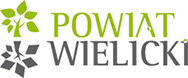 WNIOSEKO PRZYZNANIE STYPENDIUMZ POWIATOWEGO PROGRAMU STYPENDIALNEGO ZA WYNIKI W NAUCE /OSIĄGNIĘCIA ARTYSTYCZNE*WNIOSKUJĄCY*odpowiednie skreślić**opisać wszystkie załączniki do wnioskuImię i nazwisko ucznia/uczennicyAdres zamieszkaniaSzkołaKlasaPESELŚrednia ocen na świadectwieOcena zachowaniaWskazany 
do przelewu rachunek bankowyBankWskazany 
do przelewu rachunek bankowyNumer kontaWskazany 
do przelewu rachunek bankowyWłaściciel kontaUZASADNIENIE WNIOSKUZAŁACZNIKIZAŁACZNIKIZAŁACZNIKIZAŁACZNIKILPKryterium/wymógDokument potwierdzający(załącznik)**Zapis regulaminu(np. § 3 pkt 3 lit b)Zapis regulaminu(np. § 3 pkt 3 lit b)1.1.1.1.2.2.2.2.3.3.3.3.Miejscowość, dataPieczątka wnioskodawcyPodpis wnioskodawcy